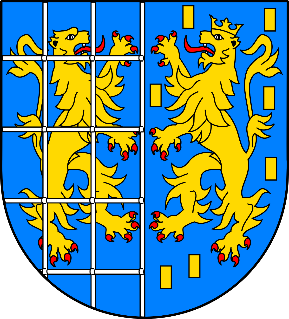 Oświadczenie dotyczące zatrudnienia rodziców/ opiekunów prawnych(każdy rodzic wypełnia odrębne oświadczenie).....................................................(imię i nazwisko rodzica / opiekuna prawnego)............................................(adres zamieszkania)Świadomy/a odpowiedzialności karnej za złożenie fałszywego oświadczenia oświadczam, żemiejsce mojej pracy znajduje się w obwodzie..................................................................................................................................    (wpisać nazwę szkoły podstawowej)z siedzibą w ..............................................................................................................................(wpisać adres pracy)........................................................    data i podpis osoby składającej oświadczenie